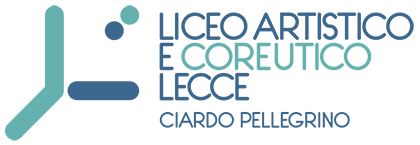 VERBALE ASSEMBLEA DI ISTITUTOIl verbale va compilato durante le Assemblee di Istituto, firmato dai rappresentanti e consegnato in vicepresidenza entro 2 giorni. Sarà cura dello Staff del Dirigente Scolastico analizzare le osservazioni, le proposte/richieste formulate e dare risposta ai rappresentanti.Verbale n° 	Data  	L’assemblea ha inizio alle ore 	: 	edè presieduta da	 	SINTESI DELLA DISCUSSIONE(Riportare gli argomenti più significativi emersi nella discussione)                                                                                                                                 Firma del verbalizzatore: